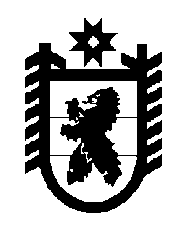 Российская Федерация Республика Карелия    УКАЗГЛАВЫ РЕСПУБЛИКИ КАРЕЛИЯО внесении изменений в Указ Главы Республики Карелия от 30 декабря 2009 года № 118Внести в Указ Главы Республики Карелия от 30 декабря 2009 года                 № 118 «Об утверждении Положения о проверке достоверности и полноты сведений о доходах, об имуществе и обязательствах имущественного характера, представляемых гражданами, претендующими на замещение должностей государственной гражданской службы Республики Карелия, и государственными гражданскими служащими Республики Карелия, и соблюдения государственными гражданскими служащими Республики Карелия требований к служебному поведению» (Собрание законода-тельства Республики Карелия, 2009, № 12, ст. 1426; 2010, № 8, ст. 982; 2011, № 7, ст. 1043; 2012, № 3, ст. 426; № 5, ст. 857; 2013, № 6, ст. 971; 2014, № 5, ст. 755; № 7, ст. 1263) следующие изменения:в пункте 3:в подпункте «з» слова «, а также проверки соблюдения гражданами,   замещавшими должности гражданской службы, ограничений при заключении ими после ухода с гражданской службы трудового договора и (или) гражданско-правового договора в случаях, предусмотренных федеральными законами» исключить;дополнить подпунктом «м» следующего  содержания:«м) осуществление проверки соблюдения гражданами, замещавшими должности гражданской службы, ограничений при заключении ими после увольнения с гражданской службы трудового договора и (или) гражданско-правового договора в случаях, предусмотренных федераль-ными законами.»;пункт 3 Положения о проверке достоверности и полноты сведений о доходах, об имуществе и обязательствах имущественного характера, представляемых гражданами, претендующими на замещение должностей государственной гражданской службы Республики Карелия, и государственными гражданскими служащими Республики Карелия, и соблюдения государственными гражданскими служащими Республики Карелия требований к служебному поведению, утвержденного названным Указом, изложить в следующей редакции:«3. Проверка достоверности и полноты сведений о доходах, об имуществе и обязательствах имущественного характера, представляемых гражданским служащим, замещающим должность гражданской службы, не предусмотренную Перечнем должностей государственной гражданской службы Республики Карелия, при назначении на которые граждане и при замещении которых государственные гражданские служащие Республики Карелия обязаны представлять сведения о своих доходах, об имуществе и обязательствах имущественного характера, а также сведения о доходах, об имуществе и обязательствах имущественного характера своих супруги (супруга) и несовершеннолетних детей, утвержденным Указом Главы Республики Карелия от 5 августа 2009 года № 64, и претендующим на замещение иной должности гражданской службы, осуществляется в порядке, установленном настоящим Положением для проверки сведений, представляемых гражданами в соответствии с нормативными правовыми актами Российской Федерации.».           Глава Республики  Карелия                                                               А.П. Худилайненг. Петрозаводск16 апреля 2015 года№ 33